Colegio Santa María de Maipú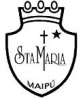 Departamento de Religión y Filosofía                              GUÍA 8 DE RETROALIMENCION DE RELIGIONTERCERO BÁSICOPRIMER TRIMESTRENombre______________________________________ Curso 3°: ____ Fecha: ______________Unidad 7: Como vivía Jesús A partir de este video donde aparece tu profesora Carolina explicando sobre el valor del amor, te invitamos a realizar en casa las siguientes actividades:Completa la Frase del Evangelio de Mateo, primero con las vocales de las palabras en el bolso del niño y luego arma el texto bíblico en los casilleros, que da un mensaje de amor.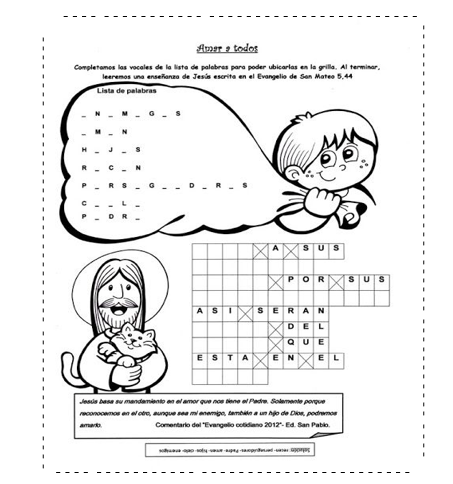 SOLUCION: “AMEN A SUS HIJOS, RECEN POR SUS PERSEGUIDORES, ASI SERAN HIJOS PADRE QUE ESTA EN EL CIELO”A partir del texto bíblico dibuja y escribe como Dios te demuestra Amor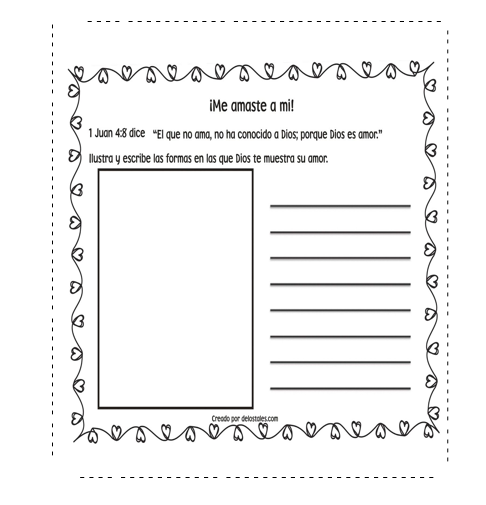 SOLUCION: JESUS ME DEMUESTRA AMOR CON MIS AMIGOS, CON MI FAMILIA, CON MIS COMPAÑEROS….Esquema de resumen de la clase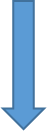 ¡QUE EL AMOR DE JESUS NOS ACOMPAÑE!CON CARIÑO, TU PROFESORA CAROLINA, RELIGIÓN.El valor del amor que Jesus nos enseño es la base para todos los demas como por ejemplo el compañerismo o la solidaridad, es decir, todos los valores que conocemos nacen desde el amor.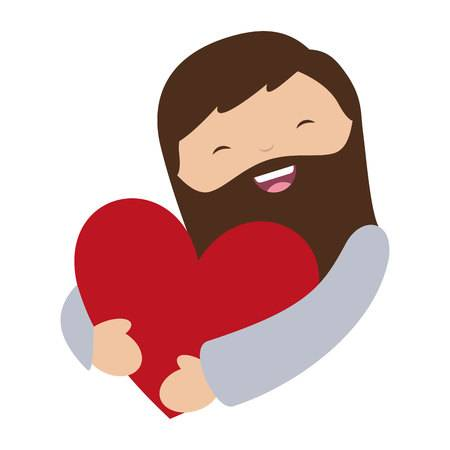 